«УТВЕРЖДАЮ»и.о. Директора ЛФВЭ            Бутенко А.В. _______________________«___»___________2024 г.ТЕХНИЧЕСКОЕ ЗАДАНна проектирование силового каркаса баррельной части электромагнитного калориметра детектора SPD коллайдера NICA, ОИЯИ, г.Дубна.Дубна, 2024Введение.Требуется подготовить эскизный проект электромагнитного калориметра установки SPD на коллайдере NICA.2. Основания для изготовления.Работы выполняются по тематическому плану т.1065: “Комплекс NICA: создание комплекса ускорителя, коллайдера и экспериментальных установок на встречных и выведенных пучках ионов для изучения плотной барионной материи, спиновой структуры нуклонов и легких ядер, проведения прикладных и инновационных работ” в рамках проекта “Проект SPD: разработка концептуального и технического проектов”.http://nica.jinr.ru/3. Назначение работ.Разработка конструкторской документации (КД) и создание 3D модели силового каркаса и «корзин» для размещения электромагнитного калориметра SPD.  Электромагнитный калориметр SPD состоит из 2-х торцевых  и баррельных частей.  Барельная часть калориметра располагается внутри криостата и лежит (опирается)  на его внутренней поверхности (рис.1) и её вес равен ~54 тоны. Торцевые части калориметра  располагаются внутри ярма магнита и опираются  на его поверхность  посредством  специальной рамы, формирующей его размер (рис.2). Вес одной Торцевой части калориметра равен ~15 тонн. Рама внутри представляет сотовую конструкцию, позволяющую наполнять калориметр модулями в произвольном порядке.4. Описание конструкции барельной части ECAL SPD.Силовой каркас устанавливается внутрь криостата с внутренним радиусом 1734.  Внешние габарит силового каркаса задаются внутренним радиусом криостата с учетом допусков, необходимых для его свободной установки. Внутренний радиус силового каркаса определяется толщиной зоны калориметра и равен 1150. Длина каркаса равна 3824.Силовой каркас разделен на 24 части, образующие сектора, в которые устанавливаются корзины с  модулями электромагнитного калориметра.  Модуль представляет собой цельную сборку из 4-х ячеек калориметра. Длина корзины равна половине длины силового каркаса, что позволяет производить его наполнение с двух сторон.Узлы электромагнитного калориметра планируется размещать в «корзинах», которые устанавливаются в ячейки, расположенные по внешнему периметру силового каркаса. В корзины устанавливаются собранные из отдельных «башен» секции калориметра. В каждую корзину устанавливается 64 ячейки, которые собираются из сцинтилляционных и свинцовых пластин с габаритами 40х40х2 мм. Башни представляют собой усеченную четырехугольную призму: высота 500мм, нижнее основание 40х40 мм и угол ___ гр. по направлению к центру магнита.5. Описание конструкции Торцевой части ECAL SPD.Торцевая часть калориметра устанавливается в ферму, опирающуюся на внутреннюю сторону ярма магнита. Габариты калориметра не выходят за пределы внутренней части криостата.6. Требования к конструкторской документации.Разработка КД ярма магнита должна проводиться в соответствии с требованиями Федеральных норм и правил в области промышленной безопасности.Нумерация чертежей, спецификаций и 3D-моделей должна соответствовать принятой на проекте NICA:1.2. 3. 4;1065.800.000.000 – Детектор SPD;1065 – номер темы в ОИЯИ;800 – идентификатор группы в структуре проекта;000 – сборочные единицы;000 – детали;Идентификатор магнита SPD– 1065.820.000.000.Система координат ярма магнита должна соответствовать, принятой в проекте. Система является правосторонней. Начало координат совпадает с геометрическим центром барреля, т.е. находится на его оси, на равных расстояниях от центров верхнего и нижнего оснований модулей ярма магнита. Ось Z совпадает с осью барреля и направлена с Востока на Запад (в привязке к залу  SPD). Ось Y направлена вертикально вверх.7. Требования к подрядчику.Подрядчик на своем предприятии должен иметь: 8. Этапы работ.1.	Пред проектная проработка документации для создания составных частей электромагнитного калориметра детектора NICA/SPD совместно с ЗаказчикомНачало производства –2024- год.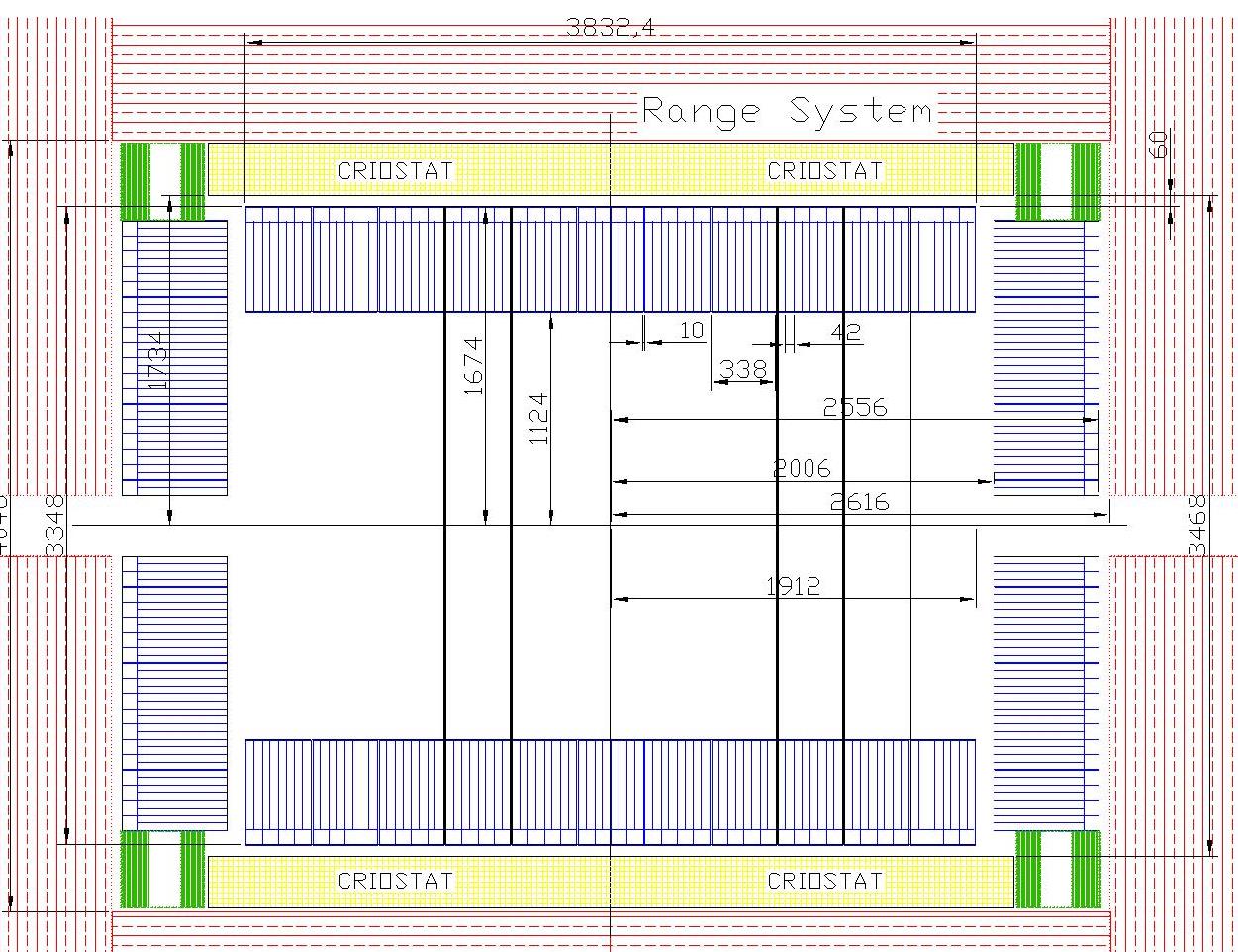 Рис.1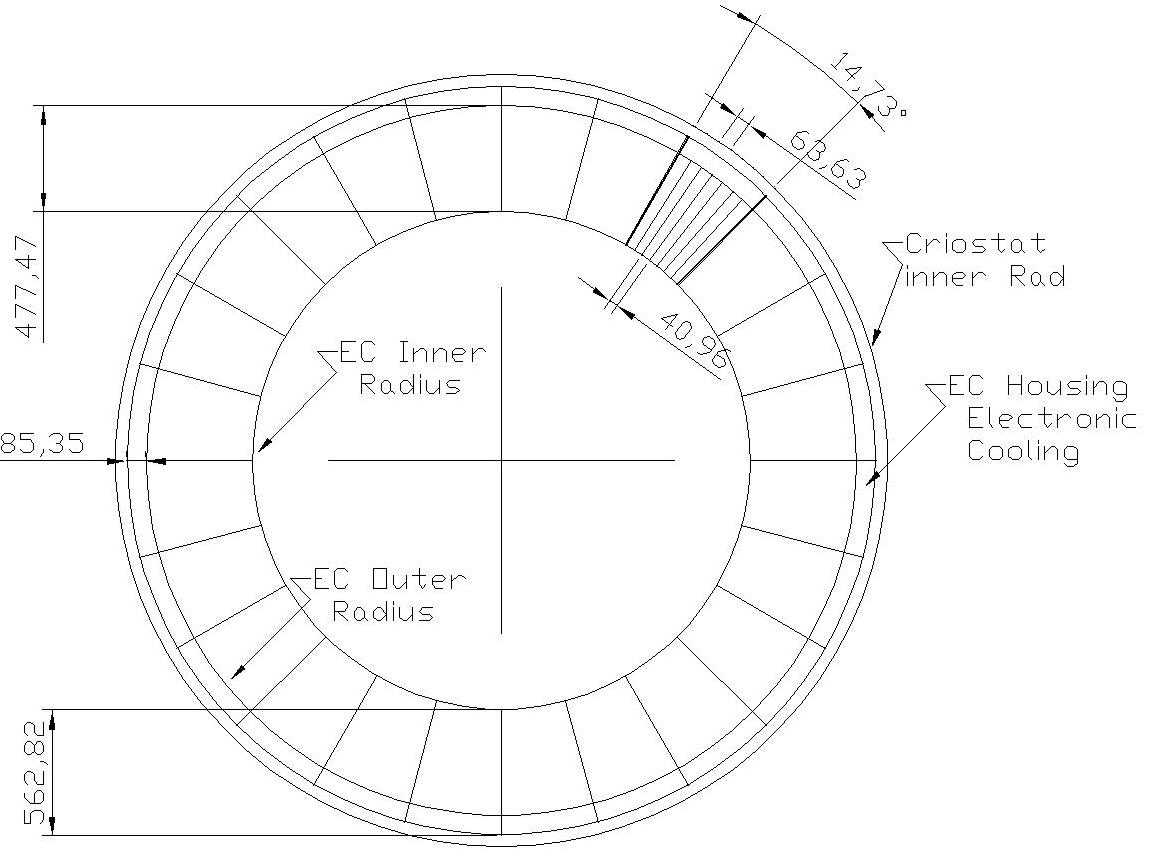 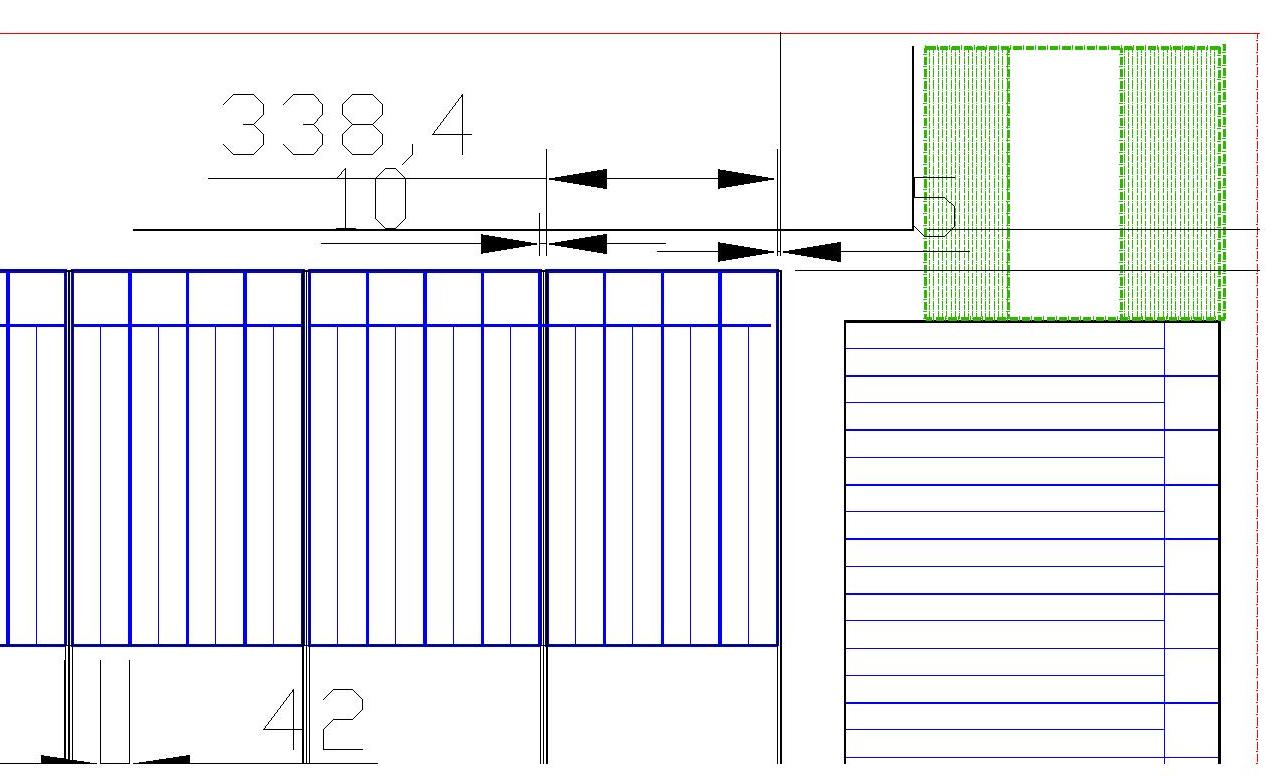 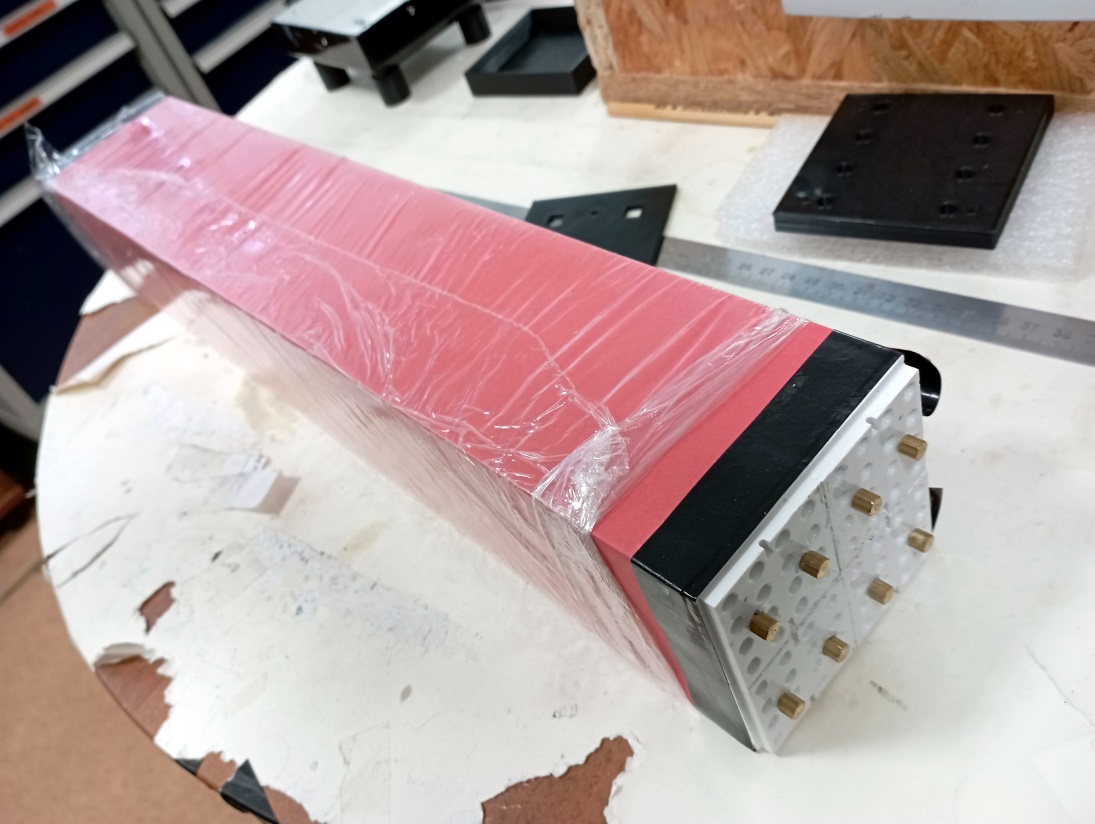 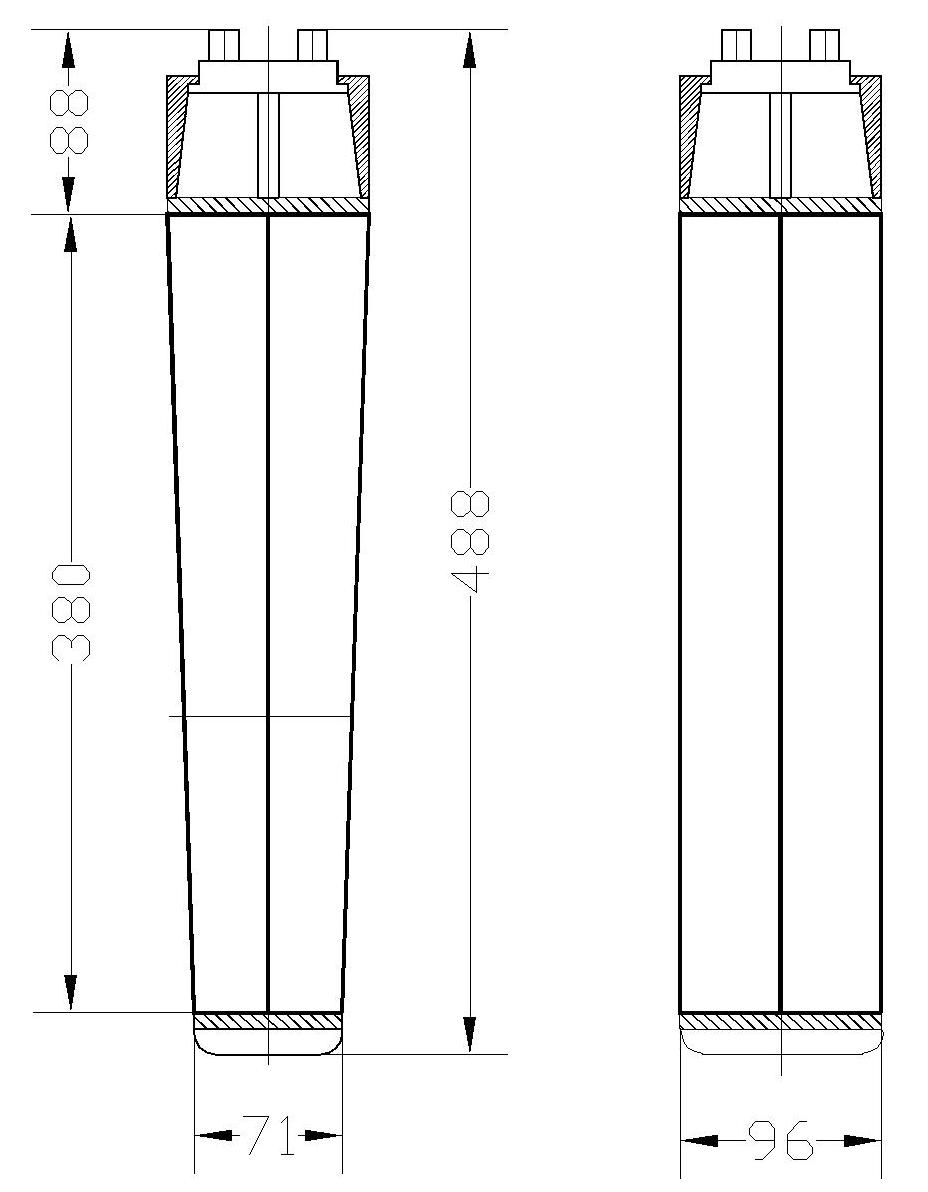 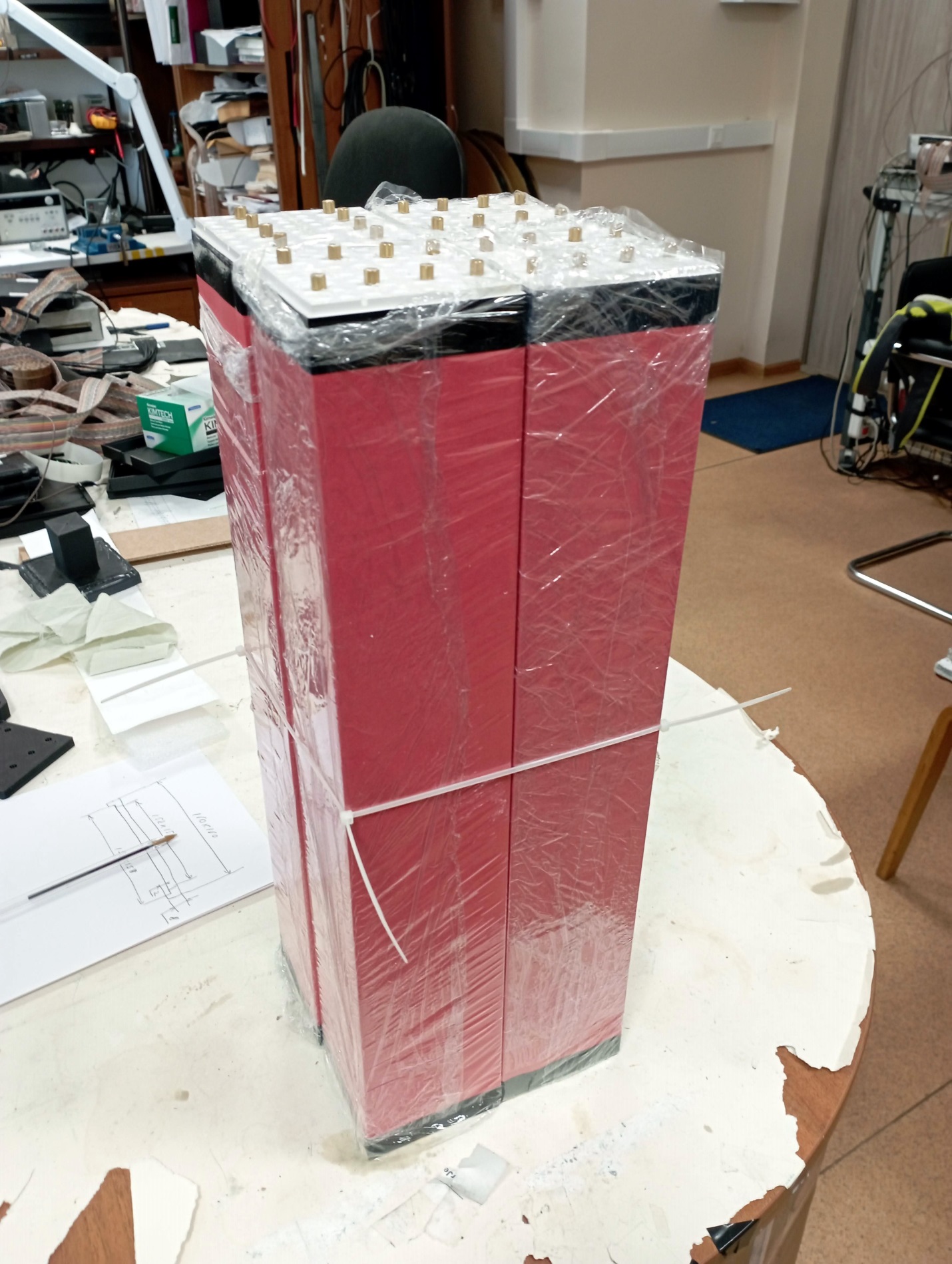 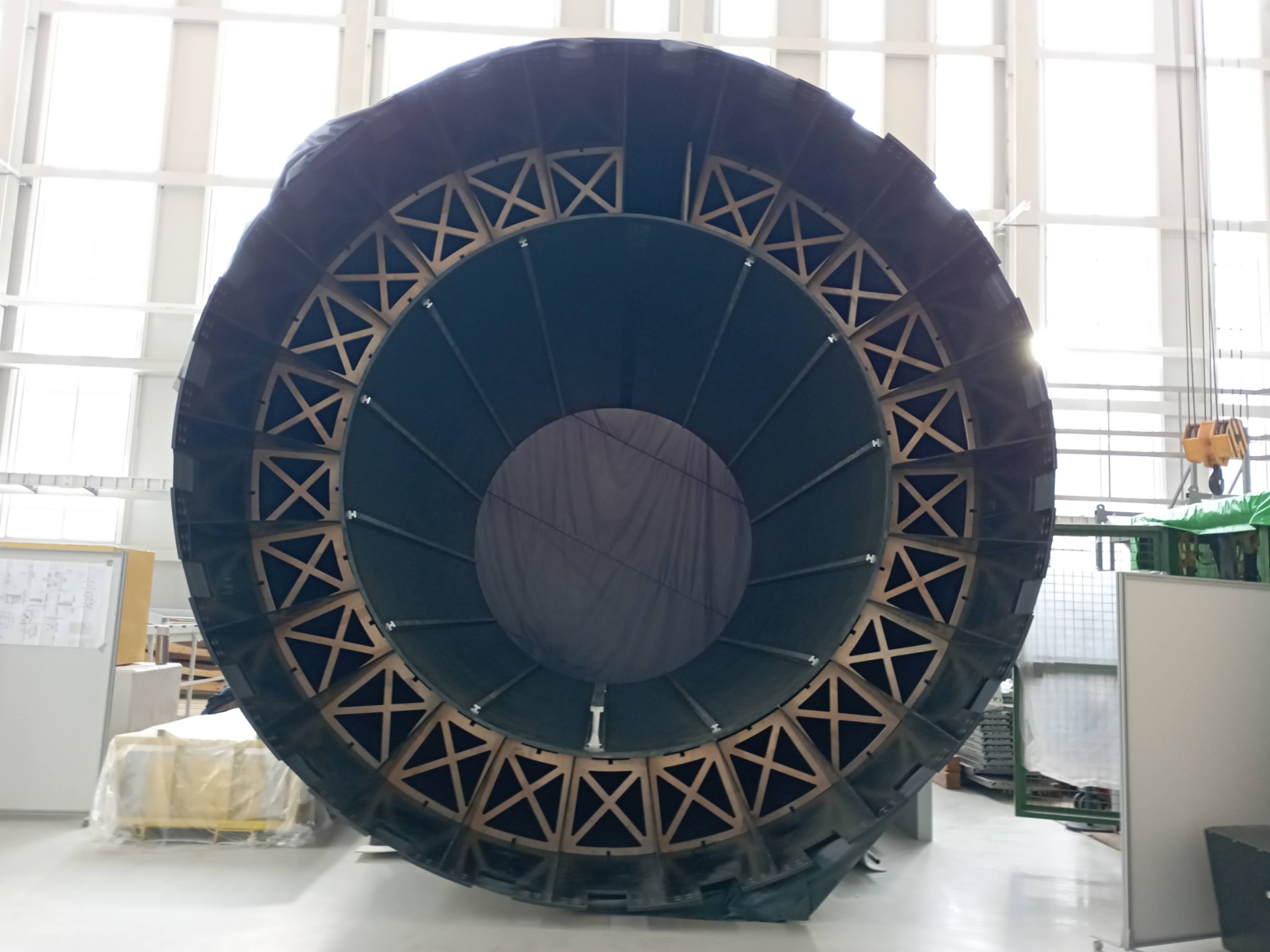 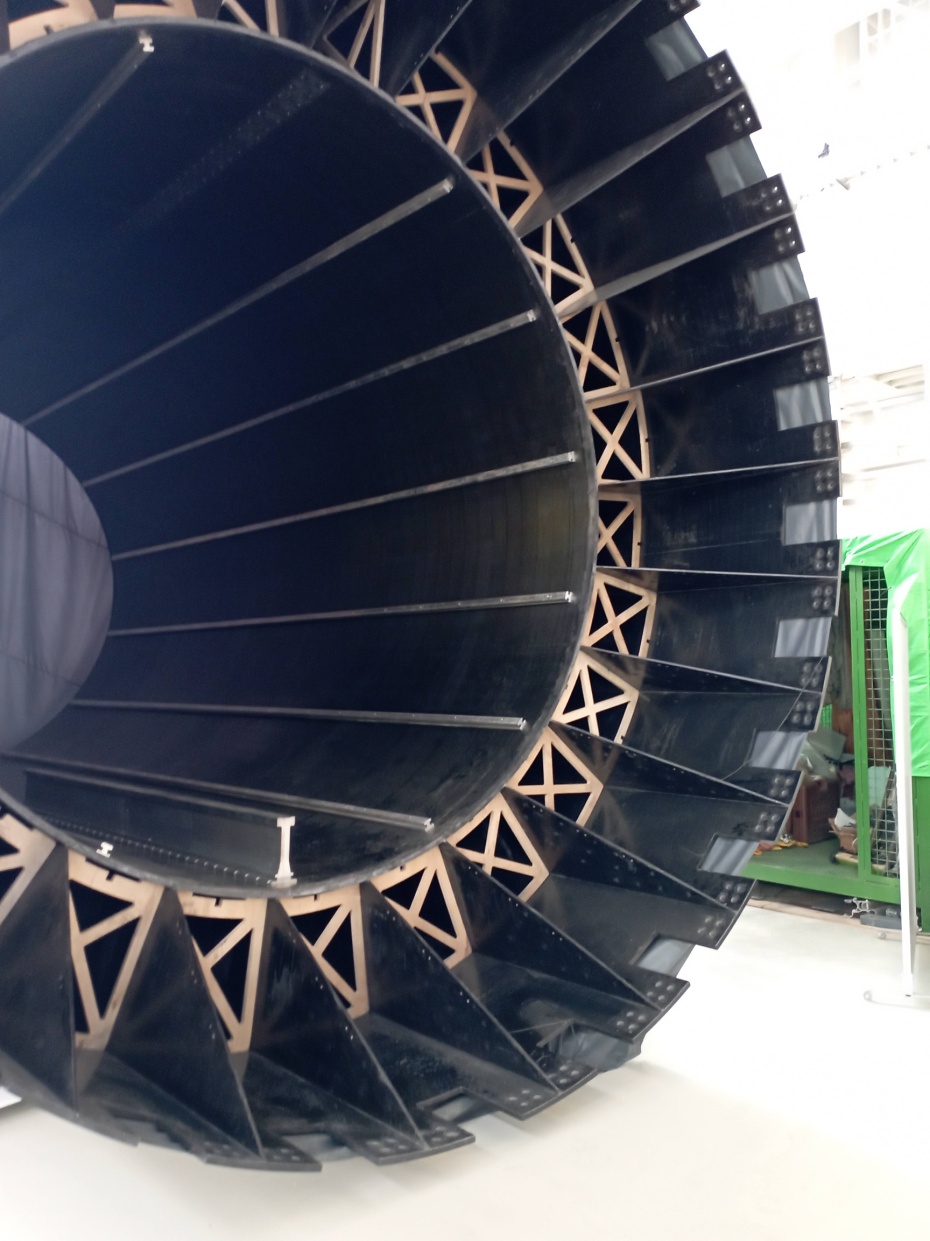 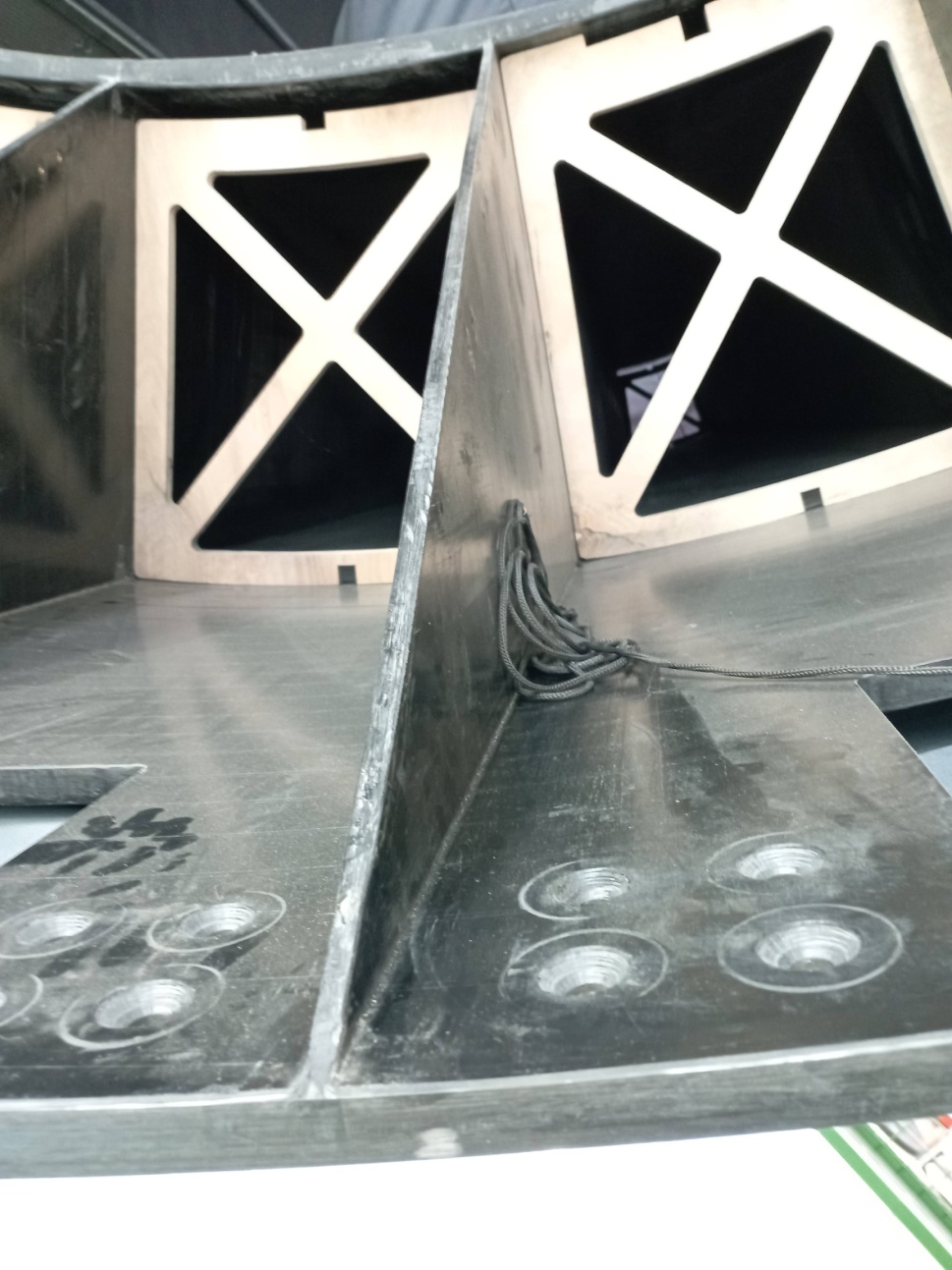 MPD – каркас из углепластика, изготовленный в Хотьково.Пока не установлен в Соленоид.Каркас установлен в зале MPD, готов к наполнению. 